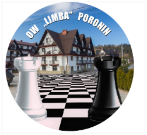 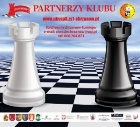 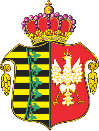 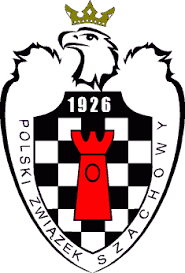 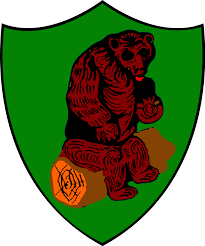 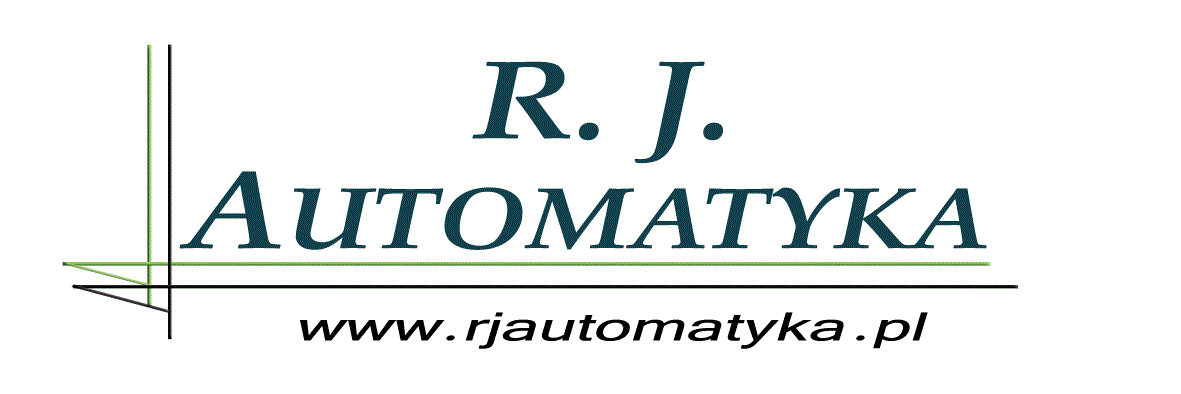 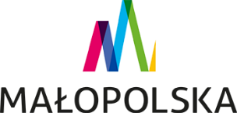 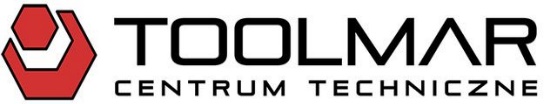 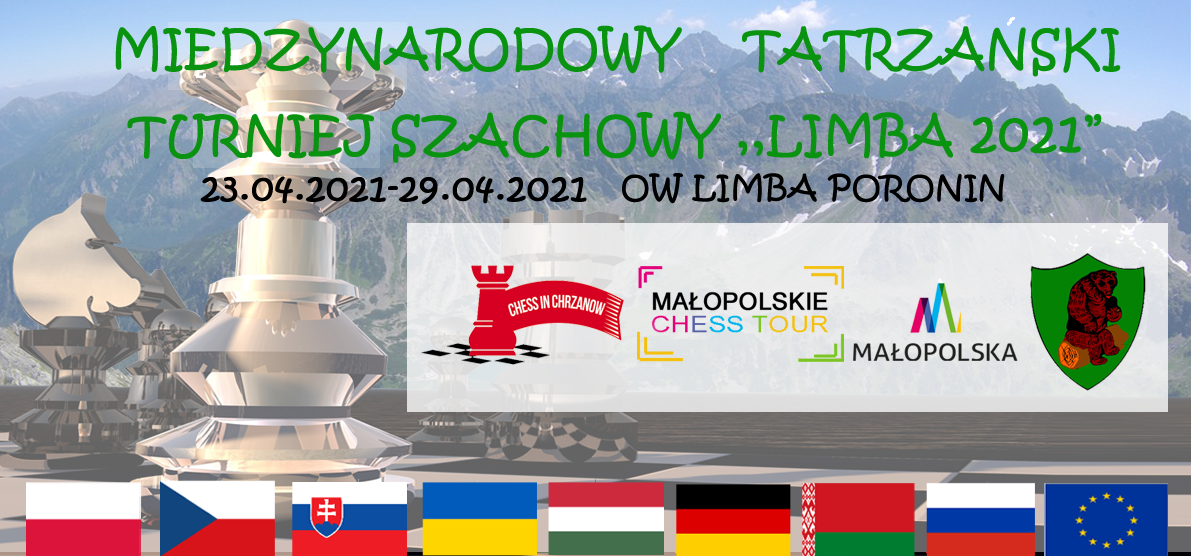 Sportowy Chess in Chrzanow 32-500 Chrzanów, Szpitalna 1   Prezes Marian Sadzikowski   Tel 606704871   
                              www.chinch.pl  /  Fb chessinchrzanow-turnieje / Email chessinchrzanow@wp.pl  Sportowy Chess in Chrzanow 32-500 Chrzanów, Szpitalna 1   Prezes Marian Sadzikowski   Tel 606704871   
                              www.chinch.pl  /  Fb chessinchrzanow-turnieje / Email chessinchrzanow@wp.pl  Sportowy Chess in Chrzanow 32-500 Chrzanów, Szpitalna 1   Prezes Marian Sadzikowski   Tel 606704871   
                              www.chinch.pl  /  Fb chessinchrzanow-turnieje / Email chessinchrzanow@wp.pl  Sportowy Chess in Chrzanow 32-500 Chrzanów, Szpitalna 1   Prezes Marian Sadzikowski   Tel 606704871   
                              www.chinch.pl  /  Fb chessinchrzanow-turnieje / Email chessinchrzanow@wp.pl  Sportowy Chess in Chrzanow 32-500 Chrzanów, Szpitalna 1   Prezes Marian Sadzikowski   Tel 606704871   
                              www.chinch.pl  /  Fb chessinchrzanow-turnieje / Email chessinchrzanow@wp.pl  Sportowy Chess in Chrzanow 32-500 Chrzanów, Szpitalna 1   Prezes Marian Sadzikowski   Tel 606704871   
                              www.chinch.pl  /  Fb chessinchrzanow-turnieje / Email chessinchrzanow@wp.pl  Sportowy Chess in Chrzanow 32-500 Chrzanów, Szpitalna 1   Prezes Marian Sadzikowski   Tel 606704871   
                              www.chinch.pl  /  Fb chessinchrzanow-turnieje / Email chessinchrzanow@wp.pl  Sportowy Chess in Chrzanow 32-500 Chrzanów, Szpitalna 1   Prezes Marian Sadzikowski   Tel 606704871   
                              www.chinch.pl  /  Fb chessinchrzanow-turnieje / Email chessinchrzanow@wp.pl  Sportowy Chess in Chrzanow 32-500 Chrzanów, Szpitalna 1   Prezes Marian Sadzikowski   Tel 606704871   
                              www.chinch.pl  /  Fb chessinchrzanow-turnieje / Email chessinchrzanow@wp.pl  Sportowy Chess in Chrzanow 32-500 Chrzanów, Szpitalna 1   Prezes Marian Sadzikowski   Tel 606704871   
                              www.chinch.pl  /  Fb chessinchrzanow-turnieje / Email chessinchrzanow@wp.pl  Sportowy Chess in Chrzanow 32-500 Chrzanów, Szpitalna 1   Prezes Marian Sadzikowski   Tel 606704871   
                              www.chinch.pl  /  Fb chessinchrzanow-turnieje / Email chessinchrzanow@wp.pl  23.04.20218-13.00 Rejestracja uczestników14.00 Kojarzenie do I rundy15.00 I runda8-13.00 Rejestracja uczestników14.00 Kojarzenie do I rundy15.00 I rundaDATA I MIEJSCE GRY : 23-29.04.2021. OW Limba Poronin, ul. Kośne Hamry 15aDATA I MIEJSCE GRY : 23-29.04.2021. OW Limba Poronin, ul. Kośne Hamry 15aDATA I MIEJSCE GRY : 23-29.04.2021. OW Limba Poronin, ul. Kośne Hamry 15aDATA I MIEJSCE GRY : 23-29.04.2021. OW Limba Poronin, ul. Kośne Hamry 15aDATA I MIEJSCE GRY : 23-29.04.2021. OW Limba Poronin, ul. Kośne Hamry 15aDATA I MIEJSCE GRY : 23-29.04.2021. OW Limba Poronin, ul. Kośne Hamry 15aDATA I MIEJSCE GRY : 23-29.04.2021. OW Limba Poronin, ul. Kośne Hamry 15aDATA I MIEJSCE GRY : 23-29.04.2021. OW Limba Poronin, ul. Kośne Hamry 15a23.04.20218-13.00 Rejestracja uczestników14.00 Kojarzenie do I rundy15.00 I runda8-13.00 Rejestracja uczestników14.00 Kojarzenie do I rundy15.00 I rundaSYSTEM GRY: System szwajcarski IX rund. Spóźnienie na rundę do 60 minut.SYSTEM GRY: System szwajcarski IX rund. Spóźnienie na rundę do 60 minut.SYSTEM GRY: System szwajcarski IX rund. Spóźnienie na rundę do 60 minut.SYSTEM GRY: System szwajcarski IX rund. Spóźnienie na rundę do 60 minut.SYSTEM GRY: System szwajcarski IX rund. Spóźnienie na rundę do 60 minut.SYSTEM GRY: System szwajcarski IX rund. Spóźnienie na rundę do 60 minut.SYSTEM GRY: System szwajcarski IX rund. Spóźnienie na rundę do 60 minut.SYSTEM GRY: System szwajcarski IX rund. Spóźnienie na rundę do 60 minut.24.04.202115.00 II runda15.00 II rundaWYŻYWIENIE I ZAKWATEROWANIEWYŻYWIENIE I ZAKWATEROWANIEWYŻYWIENIE I ZAKWATEROWANIEWYŻYWIENIE I ZAKWATEROWANIEWYŻYWIENIE I ZAKWATEROWANIEWYŻYWIENIE I ZAKWATEROWANIEWYŻYWIENIE I ZAKWATEROWANIEWYŻYWIENIE I ZAKWATEROWANIE25.04.20219.00  III runda, 15.00 IV runda9.00  III runda, 15.00 IV rundaOW LIMBA PORONINOW LIMBA PORONINOW LIMBA PORONINOW LIMBA PORONINOW LIMBA PORONINOW LIMBA PORONINOW LIMBA PORONINOW LIMBA PORONIN26.04.202115.00 V runda15.00 V rundaPokój 1 osobowy z wyżywieniem 145 zł os/dzPokój 1 osobowy z wyżywieniem 145 zł os/dzPokój 1 osobowy z wyżywieniem 145 zł os/dzPokój 1 osobowy z wyżywieniem 145 zł os/dzPokój 1 osobowy z wyżywieniem 145 zł os/dzPokój 1 osobowy z wyżywieniem 145 zł os/dzPokój 1 osobowy z wyżywieniem 145 zł os/dzPokój 1 osobowy z wyżywieniem 145 zł os/dz27.04.20219.00  VI runda, 15.00 VII runda9.00  VI runda, 15.00 VII rundaPokój 2,3,4 osobowy z wyżywieniem 105 zł os/dz.Pokój 2,3,4 osobowy z wyżywieniem 105 zł os/dz.Pokój 2,3,4 osobowy z wyżywieniem 105 zł os/dz.Pokój 2,3,4 osobowy z wyżywieniem 105 zł os/dz.Pokój 2,3,4 osobowy z wyżywieniem 105 zł os/dz.Pokój 2,3,4 osobowy z wyżywieniem 105 zł os/dz.Pokój 2,3,4 osobowy z wyżywieniem 105 zł os/dz.Pokój 2,3,4 osobowy z wyżywieniem 105 zł os/dz.28.04.202115.00 VIII runda15.00 VIII rundaZamówienie zakwaterowania do dnia 10.04.2021 email chessinchrzanow@wp.pl . Po tym terminie cena może ulec zmianie. Zamówienie zakwaterowania do dnia 10.04.2021 email chessinchrzanow@wp.pl . Po tym terminie cena może ulec zmianie. Zamówienie zakwaterowania do dnia 10.04.2021 email chessinchrzanow@wp.pl . Po tym terminie cena może ulec zmianie. Zamówienie zakwaterowania do dnia 10.04.2021 email chessinchrzanow@wp.pl . Po tym terminie cena może ulec zmianie. Zamówienie zakwaterowania do dnia 10.04.2021 email chessinchrzanow@wp.pl . Po tym terminie cena może ulec zmianie. Zamówienie zakwaterowania do dnia 10.04.2021 email chessinchrzanow@wp.pl . Po tym terminie cena może ulec zmianie. Zamówienie zakwaterowania do dnia 10.04.2021 email chessinchrzanow@wp.pl . Po tym terminie cena może ulec zmianie. Zamówienie zakwaterowania do dnia 10.04.2021 email chessinchrzanow@wp.pl . Po tym terminie cena może ulec zmianie. 29.04.20219.00    IX runda, 14.00 zakończenie9.00    IX runda, 14.00 zakończenieZGŁOSZENIE powinno zawierać: nazwisko imię, kategorię, ranking, datę urodzenia, ID code FIDE, klub. Każdy uczestnik turnieju automatycznie wyraża zgodę na gromadzenie, przetwarzanie i przekazywanie danych osobowych w zakresie związanym z obsługą turnieju, zgodnie z ustawą o ochronie danych osobowych. Za zdolność do gry i stan zdrowia odpowiadają zawodnicy lub ich opiekunowie. Osoby biorące udział w Zawodach ubezpieczają się we własnym zakresie.ZGŁOSZENIE powinno zawierać: nazwisko imię, kategorię, ranking, datę urodzenia, ID code FIDE, klub. Każdy uczestnik turnieju automatycznie wyraża zgodę na gromadzenie, przetwarzanie i przekazywanie danych osobowych w zakresie związanym z obsługą turnieju, zgodnie z ustawą o ochronie danych osobowych. Za zdolność do gry i stan zdrowia odpowiadają zawodnicy lub ich opiekunowie. Osoby biorące udział w Zawodach ubezpieczają się we własnym zakresie.ZGŁOSZENIE powinno zawierać: nazwisko imię, kategorię, ranking, datę urodzenia, ID code FIDE, klub. Każdy uczestnik turnieju automatycznie wyraża zgodę na gromadzenie, przetwarzanie i przekazywanie danych osobowych w zakresie związanym z obsługą turnieju, zgodnie z ustawą o ochronie danych osobowych. Za zdolność do gry i stan zdrowia odpowiadają zawodnicy lub ich opiekunowie. Osoby biorące udział w Zawodach ubezpieczają się we własnym zakresie.ZGŁOSZENIE powinno zawierać: nazwisko imię, kategorię, ranking, datę urodzenia, ID code FIDE, klub. Każdy uczestnik turnieju automatycznie wyraża zgodę na gromadzenie, przetwarzanie i przekazywanie danych osobowych w zakresie związanym z obsługą turnieju, zgodnie z ustawą o ochronie danych osobowych. Za zdolność do gry i stan zdrowia odpowiadają zawodnicy lub ich opiekunowie. Osoby biorące udział w Zawodach ubezpieczają się we własnym zakresie.ZGŁOSZENIE powinno zawierać: nazwisko imię, kategorię, ranking, datę urodzenia, ID code FIDE, klub. Każdy uczestnik turnieju automatycznie wyraża zgodę na gromadzenie, przetwarzanie i przekazywanie danych osobowych w zakresie związanym z obsługą turnieju, zgodnie z ustawą o ochronie danych osobowych. Za zdolność do gry i stan zdrowia odpowiadają zawodnicy lub ich opiekunowie. Osoby biorące udział w Zawodach ubezpieczają się we własnym zakresie.ZGŁOSZENIE powinno zawierać: nazwisko imię, kategorię, ranking, datę urodzenia, ID code FIDE, klub. Każdy uczestnik turnieju automatycznie wyraża zgodę na gromadzenie, przetwarzanie i przekazywanie danych osobowych w zakresie związanym z obsługą turnieju, zgodnie z ustawą o ochronie danych osobowych. Za zdolność do gry i stan zdrowia odpowiadają zawodnicy lub ich opiekunowie. Osoby biorące udział w Zawodach ubezpieczają się we własnym zakresie.ZGŁOSZENIE powinno zawierać: nazwisko imię, kategorię, ranking, datę urodzenia, ID code FIDE, klub. Każdy uczestnik turnieju automatycznie wyraża zgodę na gromadzenie, przetwarzanie i przekazywanie danych osobowych w zakresie związanym z obsługą turnieju, zgodnie z ustawą o ochronie danych osobowych. Za zdolność do gry i stan zdrowia odpowiadają zawodnicy lub ich opiekunowie. Osoby biorące udział w Zawodach ubezpieczają się we własnym zakresie.ZGŁOSZENIE powinno zawierać: nazwisko imię, kategorię, ranking, datę urodzenia, ID code FIDE, klub. Każdy uczestnik turnieju automatycznie wyraża zgodę na gromadzenie, przetwarzanie i przekazywanie danych osobowych w zakresie związanym z obsługą turnieju, zgodnie z ustawą o ochronie danych osobowych. Za zdolność do gry i stan zdrowia odpowiadają zawodnicy lub ich opiekunowie. Osoby biorące udział w Zawodach ubezpieczają się we własnym zakresie.ZGŁOSZENIE powinno zawierać: nazwisko imię, kategorię, ranking, datę urodzenia, ID code FIDE, klub. Każdy uczestnik turnieju automatycznie wyraża zgodę na gromadzenie, przetwarzanie i przekazywanie danych osobowych w zakresie związanym z obsługą turnieju, zgodnie z ustawą o ochronie danych osobowych. Za zdolność do gry i stan zdrowia odpowiadają zawodnicy lub ich opiekunowie. Osoby biorące udział w Zawodach ubezpieczają się we własnym zakresie.ZGŁOSZENIE powinno zawierać: nazwisko imię, kategorię, ranking, datę urodzenia, ID code FIDE, klub. Każdy uczestnik turnieju automatycznie wyraża zgodę na gromadzenie, przetwarzanie i przekazywanie danych osobowych w zakresie związanym z obsługą turnieju, zgodnie z ustawą o ochronie danych osobowych. Za zdolność do gry i stan zdrowia odpowiadają zawodnicy lub ich opiekunowie. Osoby biorące udział w Zawodach ubezpieczają się we własnym zakresie.ZGŁOSZENIE powinno zawierać: nazwisko imię, kategorię, ranking, datę urodzenia, ID code FIDE, klub. Każdy uczestnik turnieju automatycznie wyraża zgodę na gromadzenie, przetwarzanie i przekazywanie danych osobowych w zakresie związanym z obsługą turnieju, zgodnie z ustawą o ochronie danych osobowych. Za zdolność do gry i stan zdrowia odpowiadają zawodnicy lub ich opiekunowie. Osoby biorące udział w Zawodach ubezpieczają się we własnym zakresie.ZGŁOSZENIE powinno zawierać: nazwisko imię, kategorię, ranking, datę urodzenia, ID code FIDE, klub. Każdy uczestnik turnieju automatycznie wyraża zgodę na gromadzenie, przetwarzanie i przekazywanie danych osobowych w zakresie związanym z obsługą turnieju, zgodnie z ustawą o ochronie danych osobowych. Za zdolność do gry i stan zdrowia odpowiadają zawodnicy lub ich opiekunowie. Osoby biorące udział w Zawodach ubezpieczają się we własnym zakresie.ZGŁOSZENIE powinno zawierać: nazwisko imię, kategorię, ranking, datę urodzenia, ID code FIDE, klub. Każdy uczestnik turnieju automatycznie wyraża zgodę na gromadzenie, przetwarzanie i przekazywanie danych osobowych w zakresie związanym z obsługą turnieju, zgodnie z ustawą o ochronie danych osobowych. Za zdolność do gry i stan zdrowia odpowiadają zawodnicy lub ich opiekunowie. Osoby biorące udział w Zawodach ubezpieczają się we własnym zakresie.ZGŁOSZENIE powinno zawierać: nazwisko imię, kategorię, ranking, datę urodzenia, ID code FIDE, klub. Każdy uczestnik turnieju automatycznie wyraża zgodę na gromadzenie, przetwarzanie i przekazywanie danych osobowych w zakresie związanym z obsługą turnieju, zgodnie z ustawą o ochronie danych osobowych. Za zdolność do gry i stan zdrowia odpowiadają zawodnicy lub ich opiekunowie. Osoby biorące udział w Zawodach ubezpieczają się we własnym zakresie.ZGŁOSZENIE powinno zawierać: nazwisko imię, kategorię, ranking, datę urodzenia, ID code FIDE, klub. Każdy uczestnik turnieju automatycznie wyraża zgodę na gromadzenie, przetwarzanie i przekazywanie danych osobowych w zakresie związanym z obsługą turnieju, zgodnie z ustawą o ochronie danych osobowych. Za zdolność do gry i stan zdrowia odpowiadają zawodnicy lub ich opiekunowie. Osoby biorące udział w Zawodach ubezpieczają się we własnym zakresie.ZGŁOSZENIE powinno zawierać: nazwisko imię, kategorię, ranking, datę urodzenia, ID code FIDE, klub. Każdy uczestnik turnieju automatycznie wyraża zgodę na gromadzenie, przetwarzanie i przekazywanie danych osobowych w zakresie związanym z obsługą turnieju, zgodnie z ustawą o ochronie danych osobowych. Za zdolność do gry i stan zdrowia odpowiadają zawodnicy lub ich opiekunowie. Osoby biorące udział w Zawodach ubezpieczają się we własnym zakresie.ZGŁOSZENIE ( email chessinchrzanow@wp.pl) 
i wpisowe do dnia 10.04.2021 na 
konto ING 43 1050 1100 1000 0090 3133 0112Zniżki Wpisowego : Wpisowe zapłacone w terminie - 10 %, Zakwaterowanie u organizatora - 20 %ZGŁOSZENIE ( email chessinchrzanow@wp.pl) 
i wpisowe do dnia 10.04.2021 na 
konto ING 43 1050 1100 1000 0090 3133 0112Zniżki Wpisowego : Wpisowe zapłacone w terminie - 10 %, Zakwaterowanie u organizatora - 20 %ZGŁOSZENIE ( email chessinchrzanow@wp.pl) 
i wpisowe do dnia 10.04.2021 na 
konto ING 43 1050 1100 1000 0090 3133 0112Zniżki Wpisowego : Wpisowe zapłacone w terminie - 10 %, Zakwaterowanie u organizatora - 20 %ZGŁOSZENIE powinno zawierać: nazwisko imię, kategorię, ranking, datę urodzenia, ID code FIDE, klub. Każdy uczestnik turnieju automatycznie wyraża zgodę na gromadzenie, przetwarzanie i przekazywanie danych osobowych w zakresie związanym z obsługą turnieju, zgodnie z ustawą o ochronie danych osobowych. Za zdolność do gry i stan zdrowia odpowiadają zawodnicy lub ich opiekunowie. Osoby biorące udział w Zawodach ubezpieczają się we własnym zakresie.ZGŁOSZENIE powinno zawierać: nazwisko imię, kategorię, ranking, datę urodzenia, ID code FIDE, klub. Każdy uczestnik turnieju automatycznie wyraża zgodę na gromadzenie, przetwarzanie i przekazywanie danych osobowych w zakresie związanym z obsługą turnieju, zgodnie z ustawą o ochronie danych osobowych. Za zdolność do gry i stan zdrowia odpowiadają zawodnicy lub ich opiekunowie. Osoby biorące udział w Zawodach ubezpieczają się we własnym zakresie.ZGŁOSZENIE powinno zawierać: nazwisko imię, kategorię, ranking, datę urodzenia, ID code FIDE, klub. Każdy uczestnik turnieju automatycznie wyraża zgodę na gromadzenie, przetwarzanie i przekazywanie danych osobowych w zakresie związanym z obsługą turnieju, zgodnie z ustawą o ochronie danych osobowych. Za zdolność do gry i stan zdrowia odpowiadają zawodnicy lub ich opiekunowie. Osoby biorące udział w Zawodach ubezpieczają się we własnym zakresie.ZGŁOSZENIE powinno zawierać: nazwisko imię, kategorię, ranking, datę urodzenia, ID code FIDE, klub. Każdy uczestnik turnieju automatycznie wyraża zgodę na gromadzenie, przetwarzanie i przekazywanie danych osobowych w zakresie związanym z obsługą turnieju, zgodnie z ustawą o ochronie danych osobowych. Za zdolność do gry i stan zdrowia odpowiadają zawodnicy lub ich opiekunowie. Osoby biorące udział w Zawodach ubezpieczają się we własnym zakresie.ZGŁOSZENIE powinno zawierać: nazwisko imię, kategorię, ranking, datę urodzenia, ID code FIDE, klub. Każdy uczestnik turnieju automatycznie wyraża zgodę na gromadzenie, przetwarzanie i przekazywanie danych osobowych w zakresie związanym z obsługą turnieju, zgodnie z ustawą o ochronie danych osobowych. Za zdolność do gry i stan zdrowia odpowiadają zawodnicy lub ich opiekunowie. Osoby biorące udział w Zawodach ubezpieczają się we własnym zakresie.ZGŁOSZENIE powinno zawierać: nazwisko imię, kategorię, ranking, datę urodzenia, ID code FIDE, klub. Każdy uczestnik turnieju automatycznie wyraża zgodę na gromadzenie, przetwarzanie i przekazywanie danych osobowych w zakresie związanym z obsługą turnieju, zgodnie z ustawą o ochronie danych osobowych. Za zdolność do gry i stan zdrowia odpowiadają zawodnicy lub ich opiekunowie. Osoby biorące udział w Zawodach ubezpieczają się we własnym zakresie.ZGŁOSZENIE powinno zawierać: nazwisko imię, kategorię, ranking, datę urodzenia, ID code FIDE, klub. Każdy uczestnik turnieju automatycznie wyraża zgodę na gromadzenie, przetwarzanie i przekazywanie danych osobowych w zakresie związanym z obsługą turnieju, zgodnie z ustawą o ochronie danych osobowych. Za zdolność do gry i stan zdrowia odpowiadają zawodnicy lub ich opiekunowie. Osoby biorące udział w Zawodach ubezpieczają się we własnym zakresie.ZGŁOSZENIE powinno zawierać: nazwisko imię, kategorię, ranking, datę urodzenia, ID code FIDE, klub. Każdy uczestnik turnieju automatycznie wyraża zgodę na gromadzenie, przetwarzanie i przekazywanie danych osobowych w zakresie związanym z obsługą turnieju, zgodnie z ustawą o ochronie danych osobowych. Za zdolność do gry i stan zdrowia odpowiadają zawodnicy lub ich opiekunowie. Osoby biorące udział w Zawodach ubezpieczają się we własnym zakresie.W przypadku zagrożenia epidemiologicznego organizator zaleca zakwaterowanie we wskazanych miejscach. Realizowane będą zalecenia PZSzach, SANEPiD, Ministerstwa Sportu oraz właściciela OW Limba dotyczące organizacji zawodów sportowych i pobytu.W przypadku zagrożenia epidemiologicznego organizator zaleca zakwaterowanie we wskazanych miejscach. Realizowane będą zalecenia PZSzach, SANEPiD, Ministerstwa Sportu oraz właściciela OW Limba dotyczące organizacji zawodów sportowych i pobytu.W przypadku zagrożenia epidemiologicznego organizator zaleca zakwaterowanie we wskazanych miejscach. Realizowane będą zalecenia PZSzach, SANEPiD, Ministerstwa Sportu oraz właściciela OW Limba dotyczące organizacji zawodów sportowych i pobytu.W przypadku zagrożenia epidemiologicznego organizator zaleca zakwaterowanie we wskazanych miejscach. Realizowane będą zalecenia PZSzach, SANEPiD, Ministerstwa Sportu oraz właściciela OW Limba dotyczące organizacji zawodów sportowych i pobytu.W przypadku zagrożenia epidemiologicznego organizator zaleca zakwaterowanie we wskazanych miejscach. Realizowane będą zalecenia PZSzach, SANEPiD, Ministerstwa Sportu oraz właściciela OW Limba dotyczące organizacji zawodów sportowych i pobytu.W przypadku zagrożenia epidemiologicznego organizator zaleca zakwaterowanie we wskazanych miejscach. Realizowane będą zalecenia PZSzach, SANEPiD, Ministerstwa Sportu oraz właściciela OW Limba dotyczące organizacji zawodów sportowych i pobytu.W przypadku zagrożenia epidemiologicznego organizator zaleca zakwaterowanie we wskazanych miejscach. Realizowane będą zalecenia PZSzach, SANEPiD, Ministerstwa Sportu oraz właściciela OW Limba dotyczące organizacji zawodów sportowych i pobytu.W przypadku zagrożenia epidemiologicznego organizator zaleca zakwaterowanie we wskazanych miejscach. Realizowane będą zalecenia PZSzach, SANEPiD, Ministerstwa Sportu oraz właściciela OW Limba dotyczące organizacji zawodów sportowych i pobytu.W przypadku zagrożenia epidemiologicznego organizator zaleca zakwaterowanie we wskazanych miejscach. Realizowane będą zalecenia PZSzach, SANEPiD, Ministerstwa Sportu oraz właściciela OW Limba dotyczące organizacji zawodów sportowych i pobytu.W przypadku zagrożenia epidemiologicznego organizator zaleca zakwaterowanie we wskazanych miejscach. Realizowane będą zalecenia PZSzach, SANEPiD, Ministerstwa Sportu oraz właściciela OW Limba dotyczące organizacji zawodów sportowych i pobytu.W przypadku zagrożenia epidemiologicznego organizator zaleca zakwaterowanie we wskazanych miejscach. Realizowane będą zalecenia PZSzach, SANEPiD, Ministerstwa Sportu oraz właściciela OW Limba dotyczące organizacji zawodów sportowych i pobytu.GM/WGM zwolnieni z opłaty startowej GM/WGM zwolnieni z opłaty startowej GM/WGM zwolnieni z opłaty startowej UCZESTNICYKATEGORIENAGRODY GŁÓWNE PLN - MINUS PODATEKNAGRODY GŁÓWNE PLN - MINUS PODATEKNAGRODY GŁÓWNE PLN - MINUS PODATEKNAGRODY GŁÓWNE PLN - MINUS PODATEKNAGRODY GŁÓWNE PLN - MINUS PODATEKNAGRODY GŁÓWNE PLN - MINUS PODATEKNAGRODY GŁÓWNE PLN - MINUS PODATEKGRUPA / TEMPOGRUPA / TEMPOWPISOWE PLNUCZESTNICYKATEGORIEIIIIIIIVVVIELO FIDE > 1800Tempo 40 ruchów / 1,5h +0,5h +30 sekund 
za każdy ruchELO FIDE > 1800Tempo 40 ruchów / 1,5h +0,5h +30 sekund 
za każdy ruch240OPEN300015001000Kolejna nagroda finansowa 1 na 10 zawodników 
w kategorii w grupie.Kolejna nagroda finansowa 1 na 10 zawodników 
w kategorii w grupie.Kolejna nagroda finansowa 1 na 10 zawodników 
w kategorii w grupie.Kolejna nagroda finansowa 1 na 10 zawodników 
w kategorii w grupie.ELO FIDE > 1800Tempo 40 ruchów / 1,5h +0,5h +30 sekund 
za każdy ruchELO FIDE > 1800Tempo 40 ruchów / 1,5h +0,5h +30 sekund 
za każdy ruch240KOBIETY500Kolejna nagroda finansowa 1 na 10 zawodników 
w kategorii w grupie.Kolejna nagroda finansowa 1 na 10 zawodników 
w kategorii w grupie.Kolejna nagroda finansowa 1 na 10 zawodników 
w kategorii w grupie.Kolejna nagroda finansowa 1 na 10 zawodników 
w kategorii w grupie.ELO FIDE > 1800Tempo 40 ruchów / 1,5h +0,5h +30 sekund 
za każdy ruchELO FIDE > 1800Tempo 40 ruchów / 1,5h +0,5h +30 sekund 
za każdy ruch240SENIORZY 65 +300Kolejna nagroda finansowa 1 na 10 zawodników 
w kategorii w grupie.Kolejna nagroda finansowa 1 na 10 zawodników 
w kategorii w grupie.Kolejna nagroda finansowa 1 na 10 zawodników 
w kategorii w grupie.Kolejna nagroda finansowa 1 na 10 zawodników 
w kategorii w grupie.ELO FIDE > 1800Tempo 40 ruchów / 1,5h +0,5h +30 sekund 
za każdy ruchELO FIDE > 1800Tempo 40 ruchów / 1,5h +0,5h +30 sekund 
za każdy ruch240JUNIORZY300200100Kolejna nagroda finansowa 1 na 10 zawodników 
w kategorii w grupie.Kolejna nagroda finansowa 1 na 10 zawodników 
w kategorii w grupie.Kolejna nagroda finansowa 1 na 10 zawodników 
w kategorii w grupie.Kolejna nagroda finansowa 1 na 10 zawodników 
w kategorii w grupie.ELO FIDE < 1801Tempo 1,5h + 30 sekund 
za każdy ruchELO FIDE < 1801Tempo 1,5h + 30 sekund 
za każdy ruch150OPEN1000600400Kolejna nagroda finansowa 1 na 10 zawodników 
w kategorii w grupie.Kolejna nagroda finansowa 1 na 10 zawodników 
w kategorii w grupie.Kolejna nagroda finansowa 1 na 10 zawodników 
w kategorii w grupie.Kolejna nagroda finansowa 1 na 10 zawodników 
w kategorii w grupie.ELO FIDE < 1801Tempo 1,5h + 30 sekund 
za każdy ruchELO FIDE < 1801Tempo 1,5h + 30 sekund 
za każdy ruch150KOBIETY300Kolejna nagroda finansowa 1 na 10 zawodników 
w kategorii w grupie.Kolejna nagroda finansowa 1 na 10 zawodników 
w kategorii w grupie.Kolejna nagroda finansowa 1 na 10 zawodników 
w kategorii w grupie.Kolejna nagroda finansowa 1 na 10 zawodników 
w kategorii w grupie.ELO FIDE < 1801Tempo 1,5h + 30 sekund 
za każdy ruchELO FIDE < 1801Tempo 1,5h + 30 sekund 
za każdy ruch150SENIORZY 65 +300Kolejna nagroda finansowa 1 na 10 zawodników 
w kategorii w grupie.Kolejna nagroda finansowa 1 na 10 zawodników 
w kategorii w grupie.Kolejna nagroda finansowa 1 na 10 zawodników 
w kategorii w grupie.Kolejna nagroda finansowa 1 na 10 zawodników 
w kategorii w grupie.ELO FIDE < 1801Tempo 1,5h + 30 sekund 
za każdy ruchELO FIDE < 1801Tempo 1,5h + 30 sekund 
za każdy ruch150JUNIORZY DO 12100Kolejna nagroda finansowa 1 na 10 zawodników 
w kategorii w grupie.Kolejna nagroda finansowa 1 na 10 zawodników 
w kategorii w grupie.Kolejna nagroda finansowa 1 na 10 zawodników 
w kategorii w grupie.Kolejna nagroda finansowa 1 na 10 zawodników 
w kategorii w grupie.ELO FIDE < 1801Tempo 1,5h + 30 sekund 
za każdy ruchELO FIDE < 1801Tempo 1,5h + 30 sekund 
za każdy ruch150JUNIORZY DO 10100Kolejna nagroda finansowa 1 na 10 zawodników 
w kategorii w grupie.Kolejna nagroda finansowa 1 na 10 zawodników 
w kategorii w grupie.Kolejna nagroda finansowa 1 na 10 zawodników 
w kategorii w grupie.Kolejna nagroda finansowa 1 na 10 zawodników 
w kategorii w grupie.Szczegółowa lista nagród oraz nagrody specjalne i dodatkowe zostaną opublikowane 7 dni przed zawodami. Szczegółowa lista nagród oraz nagrody specjalne i dodatkowe zostaną opublikowane 7 dni przed zawodami. Szczegółowa lista nagród oraz nagrody specjalne i dodatkowe zostaną opublikowane 7 dni przed zawodami. Szczegółowa lista nagród oraz nagrody specjalne i dodatkowe zostaną opublikowane 7 dni przed zawodami. Szczegółowa lista nagród oraz nagrody specjalne i dodatkowe zostaną opublikowane 7 dni przed zawodami. Szczegółowa lista nagród oraz nagrody specjalne i dodatkowe zostaną opublikowane 7 dni przed zawodami. Szczegółowa lista nagród oraz nagrody specjalne i dodatkowe zostaną opublikowane 7 dni przed zawodami. Szczegółowa lista nagród oraz nagrody specjalne i dodatkowe zostaną opublikowane 7 dni przed zawodami. Szczegółowa lista nagród oraz nagrody specjalne i dodatkowe zostaną opublikowane 7 dni przed zawodami. Szczegółowa lista nagród oraz nagrody specjalne i dodatkowe zostaną opublikowane 7 dni przed zawodami. Szczegółowa lista nagród oraz nagrody specjalne i dodatkowe zostaną opublikowane 7 dni przed zawodami. Organizator zastrzega sobie prawo do zmian w komunikacie do momentu odprawy technicznej.Organizator zastrzega sobie prawo do zmian w komunikacie do momentu odprawy technicznej.Organizator zastrzega sobie prawo do zmian w komunikacie do momentu odprawy technicznej.Organizator zastrzega sobie prawo do zmian w komunikacie do momentu odprawy technicznej.Organizator zastrzega sobie prawo do zmian w komunikacie do momentu odprawy technicznej.Organizator zastrzega sobie prawo do zmian w komunikacie do momentu odprawy technicznej.Organizator zastrzega sobie prawo do zmian w komunikacie do momentu odprawy technicznej.Organizator zastrzega sobie prawo do zmian w komunikacie do momentu odprawy technicznej.Organizator zastrzega sobie prawo do zmian w komunikacie do momentu odprawy technicznej.Organizator zastrzega sobie prawo do zmian w komunikacie do momentu odprawy technicznej.Organizator zastrzega sobie prawo do zmian w komunikacie do momentu odprawy technicznej.